My Schedule and Conference PeriodContact Me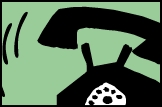 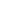 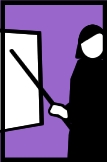 